Filling the missing letter to get the names of the fruit and vegetablesSearch a word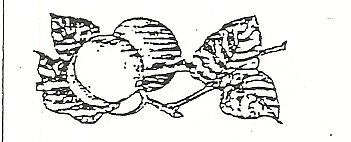 apr _ c _ t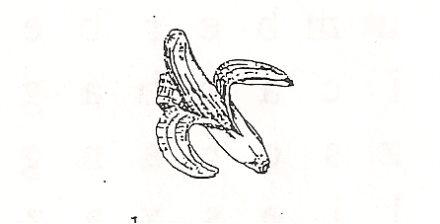 b _ n _ n _ 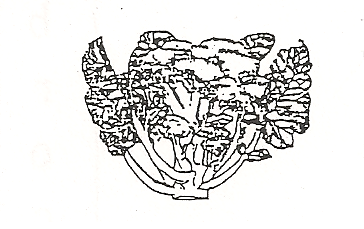 br _ _ _ oli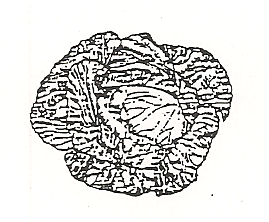 _ abba _ e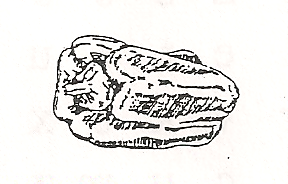 cap _ _ c _ m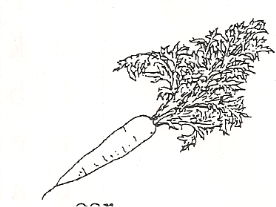 car _ _ _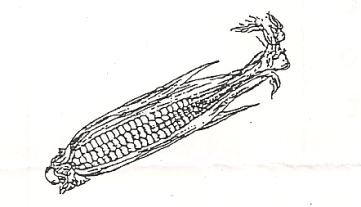 co _ n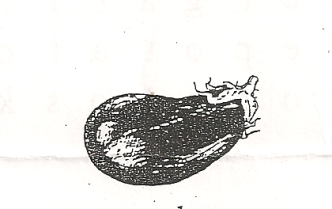 _ _ _ plant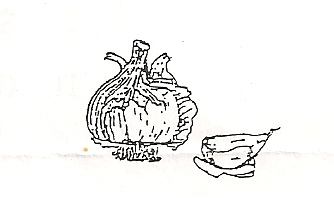 g _ _l _ c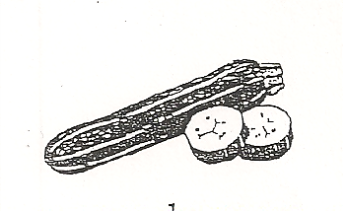 z _ cch _ _ _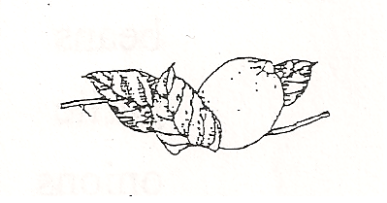 l _ m _ n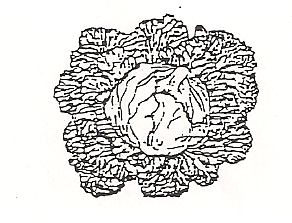 le _ _ tuce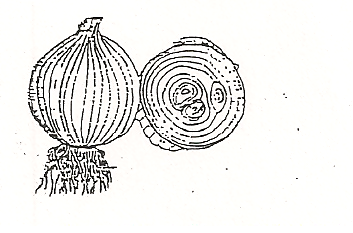 on _ on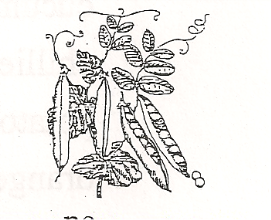 pe _ _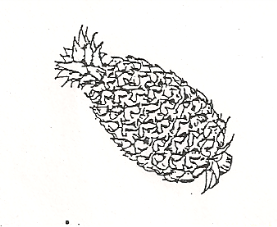 pine _ _ _ _ _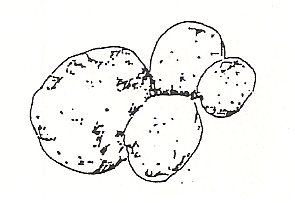 p _ t _ to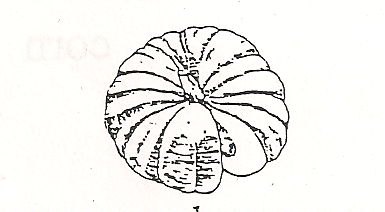 pu _ _ k _ n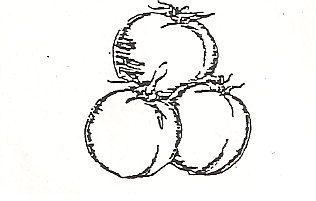 t _ _ _ t _bcucumnernexrdovicabbageoexkzsorangechilliesxazecrdeggplantiokpmrzsssaralbuolettucepiemnrvkoxxsrcapsicumzdxionkecrgarlicrsiiepotatoononionsoosktcapsicumbeanspumpkingarliclemonsonionscabbagecucumberlettucechilliesbroccolipotatoeggplantorangebananatomatoapricotcornrice